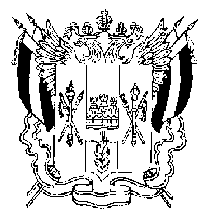 АДМИНИСТРАЦИЯ  КРАСНООКТЯБРЬСКОГО    СЕЛЬСКОГО ПОСЕЛЕНИЯ  ВЕСЁЛОВСКОГО РАЙОНА  РОСТОВСКОЙ ОБЛАСТИПОСТАНОВЛЕНИЕ8 февраля   2013  года                          № 8                О комиссии по формированию и подготовке муниципального резерва управленческих кадров  Администрации Краснооктябрьского сельского поселения  В целях реализации послания Президента Российской Федерации Федеральному Собранию Российской Федерации от 5 ноября 2008 года, постановления Администрации Весёловского района от 19.06.2012 №453 «О формировании и подготовке муниципального резерва управленческих кадров Весёловского района» ПОСТАНОВЛЯЮ:1. Утвердить:1.1. Состав комиссии по формированию и подготовке муниципального резерва управленческих кадров  Администрации Краснооктябрьского сельского поселения (приложение № 1);1.2. Положение о комиссии по формированию и подготовке муниципального резерва управленческих кадров Администрации Краснооктябрьского сельского поселения  (приложение № 2).2. Контроль за выполнением постановления  оставляю за собой.Глава Краснооктябрьского сельского поселения                                        И.А.БоцуковаПриложение № 1к постановлениюот 08.02.2013  № 8СОСТАВкомиссии по формированию и подготовке муниципального резерва управленческих кадров Администрации Краснооктябрьского сельского поселенияПриложение № 2к постановлениюот   08.02.2013 №8    ПОЛОЖЕНИЕо комиссии по формированию и подготовке муниципальногорезерва управленческих кадров Администрации Краснооктябрьского сельского поселения1. Общие положения1.1. Комиссия по формированию и подготовке муниципального резерва управленческих кадров  Администрации Краснооктябрьского сельского поселения (далее – Комиссия) образуется для обеспечения комплексной реализации мероприятий, направленных на формирование и эффективное использование муниципального резерва управленческих кадров  Администрации Краснооктябрьского сельского поселения (далее – муниципальный резерв управленческих кадров) для органов местного самоуправления, муниципальных предприятий и учреждений.1.2. Комиссия является коллегиальным (совещательным) органом, созданным при Администрации Краснооктябрьского сельского поселения.1.3. Правовую основу деятельности Комиссии составляют Конституция Российской Федерации, федеральные законы, указы и распоряжения Президента Российской Федерации, постановления и распоряжения Правительства Российской Федерации, Устав Ростовской области, областные законы, указы и распоряжения Главы Администрации (Губернатора) Ростовской области, постановления и распоряжения Администрации Ростовской области, Устав муниципального образования «Краснооктябрьское сельское поселение», иные муниципальные нормативные правовые акты, а также настоящее Положение.2. Основные задачи Комиссии2.1. Основными задачами Комиссии являются:подготовка предложений главе муниципального образования по формированию и эффективному использованию муниципального резерва управленческих кадров, в том числе «Первой десятки» муниципального резерва управленческих кадров;подготовка предложений по определению предприятий и учреждений приоритетных сфер экономики и перечня должностей для формирования муниципального резерва управленческих кадров;координация деятельности территориальных органов местного самоуправления, отраслевых (функциональных) органов Администрации Краснооктябрьского сельского поселения, муниципальных предприятий и учреждений по вопросам, связанным с отбором, подготовкой, переподготовкой и выдвижением кандидатов для формирования муниципального резерва управленческих кадров; организация разработки методик отбора, подготовки, переподготовки и выдвижения кандидатов в муниципальный резерв управленческих кадров;отбор кандидатов для включения в муниципальный резерв управленческих кадров;формирование и ведение сводной базы данных муниципального резерва управленческих кадров;определение учебных заведений, на базе которых может осуществляться подготовка и переподготовка лиц, включенных в муниципальный резерв управленческих кадров;разработка программы формирования муниципального резерва управленческих кадров, обеспечение контроля за реализацией мероприятий, предусмотренных программой;обеспечение участия организаций независимо от организационно-правовой формы и формы собственности в работе по формированию муниципального резерва управленческих кадров;обеспечение информирования граждан и организаций о мероприятиях, проводимых в рамках формирования муниципального резерва управленческих кадров;подготовка предложений о включении кандидатов в резерв управленческих кадров Администрации Краснооктябрьского сельского поселения;предварительное рассмотрение проектов правовых актов органов местного самоуправления, а также проектов иных документов по вопросам формирования резерва и организации работы с ним;оценка выполнения индивидуальных планов профессионального развития, лиц, включенных в муниципальный резерв управленческих кадров.3. Права Комиссии3.1. Комиссия для решения возложенных на нее основных задач имеет право:организовывать и проводить в установленном порядке совещания и рабочие встречи по вопросам формирования и использования муниципального резерва управленческих кадров;запрашивать в установленном порядке у государственных органов, органов местного самоуправления, муниципальных предприятий и учреждений необходимые материалы по вопросам своей деятельности;создавать постоянные или временные рабочие, экспертные группы, в том числе с привлечением представителей научно-исследовательских и образовательных учреждений, общественных объединений и организаций;приглашать на свои заседания представителей  общественных объединений и иных организаций.4. Организация работы Комиссии4.1. Комиссию возглавляет ее председатель.4.2. Председатель Комиссии:определяет периодичность проведения заседаний Комиссии, осуществляет общее руководство их подготовкой;созывает заседания Комиссии, определяет повестку дня и председательствует на ее заседаниях;подписывает решения Комиссии;исполняет иные функции по руководству Комиссией.4.3. Комиссия состоит из председателя Комиссии    и членов Комиссии.4.4. В случае отсутствия председателя Комиссии или по его поручению обязанности председателя Комиссии исполняет член комиссии.4.5. Организацию подготовки, созыва и проведения заседаний Комиссии, ведение протоколов и оформление решений обеспечивает секретарь Комиссии.4.6. Заседания Комиссии правомочны, если на них присутствует более половины ее членов.4.7. Комиссия принимает решения простым большинством голосов членов Комиссии, присутствующих на заседании. 4.8. Решения Комиссии оформляются протоколами по форме согласно приложению к настоящему Положению, которые подписываются председателем Комиссии или, председательствующим на заседании Комиссии.4.9. Контроль за исполнением решений Комиссии осуществляют члены Комиссии, на которых в соответствии с ее решением он возложен. Члены Комиссии направляют информацию о выполнении решений Комиссии ее секретарю.5. Обеспечение деятельности Комиссии5.1. Организационное, техническое и документационное обеспечение деятельности Комиссии осуществляет общий отдел Администрации Краснооктябрьского сельского поселения.Приложениек Положению о комиссиипо формированию и подготовкемуниципального резервауправленческих кадровВесёловского района                                               П Р О Т О К О Л № ____заседания комиссии по формированию и подготовке муниципального резерва управленческих кадров   Администрации Краснооктябрьского сельского поселения_______ 2013						 	      х.Красный ОктябрьПОВЕСТКА ДНЯ:О включении в муниципальный резерв управленческих кадров Весёловского  района и исключении из него.СЛУШАЛИ: 	1.	2. РЕШИЛИ:1. Включить в муниципальный резерв управленческих кадров Весёловского района _______________________________________________________________________________ _______________________________________________________________________________ (Ф.И.О. кандидатов, претендующих  на включение в муниципальный резерв управленческих  кадров  Весёловского района)2. Исключить из муниципального резерва управленческих  кадров  Весёловского района ________________________________________________________________________                     (Ф.И.О. гражданин, включенных  в муниципальный резерв управленческих кадров  Весёловского  района)Председатель комиссии _________________________________________                                                                       (подпись)                                                                   (Ф.И.О.)Боцукова И.А.Иваненко Е.Н.Курица О.И.Глава Краснооктябрьского сельского поселения, председатель комиссии Члены комиссии:Специалист по правовой и кадровой работе Администрации Краснооктябрьского сельского поселения, секретарь комиссииГлавный бухгалтер  Администрации Краснооктябрьского сельского поселенияПредседатель–Присутствовали:123Протокол вел _________________________________________________________________                                           (должность секретаря комиссии)  (подпись)                                           (Ф.И.О.)